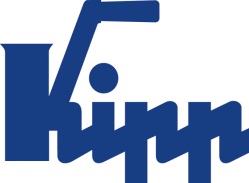 Comunicato stampa 	Sulz am Neckar, giugno 2018Ritorno automatico per attrezzaggio rapidoKIPP presenta i nuovi supporti oscillanti in quattro versioniHEINRICH KIPP WERK amplia la sua gamma di dispositivi di serraggio con quattro versioni di supporti oscillanti dotati di ritorno automatico. Questi semplificano la lavorazione flessibile di pezzi con angoli di sformo. Dopo aver allentato la tensione, il supporto oscillante ritorna automaticamente nella posizione iniziale, con conseguente riduzione dei tempi di messa a punto. I supporti a pendolo KIPP sono indicati per il fissaggio e il supporto di pezzi da lavorare e per la realizzazione di un supporto a 3 punti privo di tensione. Si adattano ad un'ampia varietà di profili, superfici inclinate o angoli di sformo. Quando è sotto pressione, il supporto oscillante ruota per adattarsi alla forma e ritorna alla posizione iniziale o alla posizione zero quando la pressione viene rilasciata. Questo semplifica la messa a punto e riduce i tempi di lavorazione rispetto ai supporti a pendolo rigidi che richiedono un riallineamento manuale.  I nuovi supporti a pendolo hanno una elevata capacità di carico nonostante le dimensioni ridotte. Un o-ring integrato impedisce l'infiltrazione di sporco e pezzi estranei. I supporti oscillanti con ritorno automatico sono spesso utilizzati nella lavorazione di elementi fusi in quanto questi normalmente presentano angoli di sformo. Sono adatti anche come elementi intermedi su tenaglie di presa automatiche. Inoltre, possono essere utilizzati anche come battute, sostegni e pressori nella costruzione di apparecchiature e utensili. KIPP offre i nuovi supporti a pendolo in quattro diversi modelli e materiali: La forma C è caratterizzata da una filettatura esterna, una sfera spianata e una superficie d'appoggio piana. La forma F si distingue solo per la sua superficie d'appoggio zigrinata. In entrambi i supporti a pendolo le sfere sono in acciaio temprato e brunito e gli snodi sferici in acciaio da bonifica fosfatato. 
Le forme G e J si distinguono dalle altre due varianti per il supporto di accoppiamento e la sfera spianata, la forma G è dotata inoltre di una superficie d'appoggio spianata  mentre la forma J presenta una superficie zigrinata. In questi supporti a pendolo le sfere sono in acciaio da bonifica fosfatato e gli snodi sferici in acciaio temprato e brunito. Caratteri spazi vuoti compresi:Titolo:	61 caratteriPretitolo:	42 caratteriTesto:	2.224 caratteriTotale:	2.327 caratteriKIPP ITALIA SRLRiccardo SpataroVia Gaudenzio Ferrari, 21 B21047 Saronno (VA)Telefono: +39 029 4552651E-Mail: riccardo.spataro@kipp.it Ulteriori informazioni e foto pubblicateVedere www.kipp.it, regione: Germania, rubrica: News/area stampaFoto	Diritti di immagine: pubblicazione concessa in licenza e gratuitamente in riviste specializzate. Si prega di citare la fonte e fornire una copia. KIPP presenta i nuovi supporti oscillanti in quattro versioni Foto: KIPP 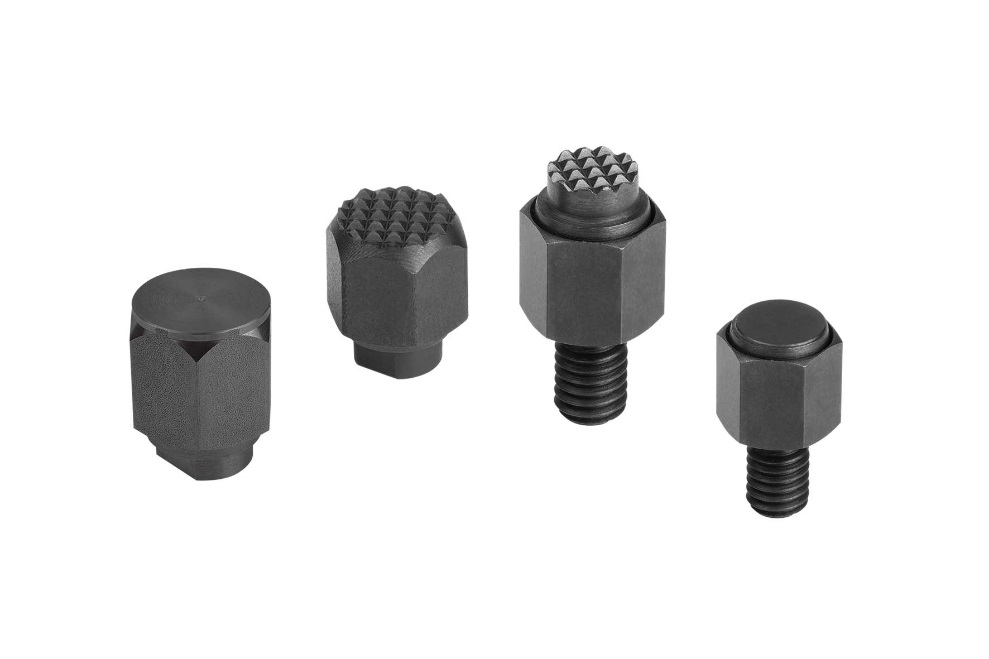 File di immagine: KIPP-Pendelauflagen-selbsttätig-rückschwenkend-K1164.jpg